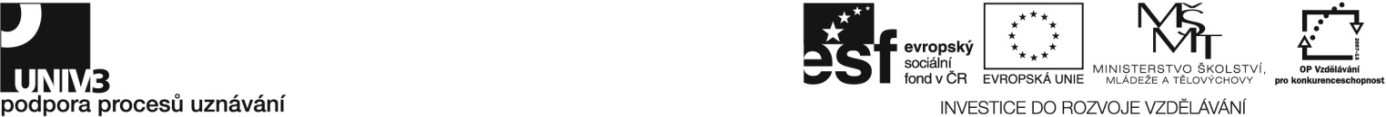 Konkrétní zadání65-030-M Vedoucí zájezdu Zadání pro účastníky ověřování Vypracujte dvoudenní standardní zájezd do Královéhradeckého kraje s danými parametry a požadavky. Zpracujte prezentaci s itinerářem trasy, programem zájezdu a průvodcovským výkladem ke dvěma historickým památkám. Zodpovězte otázky teoretického testu i ústního zadání. Komunikujte v cizím jazyce.Teoretická zkouška (písemná)Zpracujte písemný test, viz příloha.Teoretická zkouška (ústní)Jste vedoucím poznávacího zájezdu, jehož cílem je Český Krumlov. Vyhodnoťte nebezpečné a riskantní situace, které mohou nastat během prohlídky města, a uveďte potřebná opatření, která je nutno provést.Jste vedoucí zájezdu. Nacházíte se na letišti se skupinou klientů před odletem. Jak u klientů docílíte pocitu jistoty?Jste vedoucí pobytového zájezdu. Autokarem jste dorazili na místo pobytu před tříhvězdičkový hotel. Uveďte následující postup, který je třeba provést k ubytování skupiny 40 účastníků zájezdu.Jako vedoucí zájezdu čekáte na určeném místě spolu s turisty na objednaný autobus, který nedorazil na smluvenou hodinu. Jak budete řešit tuto situaci?Sestavte program jednodenního výletu do Olomouce pro skupinu 30 osob z domova důchodců. Uveďte možná úskalí při organizaci pro tuto věkovou skupinu a organizační zabezpečení výletu.Jaké schopnosti a dovednosti by měl mít vedoucí zájezdu?Jste vedoucí poznávacího zájezdu ve Francii a dojde k úrazu jednoho z turistů. Je nutné ošetření lékařem. Turisti mají sjednáno v rámci zájezdu úrazové pojištění. Co vše je třeba zajistit pro správné vyřízení pojistné události?Jaké informace poskytnete klientům před započetím autobusového zájezdu?Jakými způsoby nabízejí a prodávají cestovní kanceláře klientům fakultativní zájezdy?Jak je zajištěna organizace fakultativních zájezdů pořádaných ubytovacím zařízením?Je možné odchýlit se od programu zájezdu na základě požadavků klientů?Jakým způsobem budete kontrolovat trasu dopravy autobusem?Praktická zkouška Vypracujte dvoudenní standardní zájezd do Královéhradeckého kraje s následujícími parametryZájezd je zajištěn pro 49 osob + 1 průvodce. Odjezd z Nového Jičína – vlakové nádraží. Zájezd zahrnuje dopravu autobusem Mercedes Benz, 1x ubytování ve 2lůžkových pokojích, 1x polopenze a průvodce, zájezd nezahrnuje  vstupy.Návštěva Litomyšl (trasa – parkoviště autobusu, náměstí, zámek a zpět)Dvůr Králové n. Labem – projížďka safaribusem, prohlídka ZOOzámek a špitál KuksAdršpašské skályBabiččino údolíNové město nad Metují – prohlídka památkové rezervaceÚkoly 1.Vyberte termín zájezdu s případným přihlédnutím ke kulturním akcím v uvedených městech nebo památkách.Připravte potřebné náležitosti vedoucího zájezdu před uskutečněním zájezdu.Zpracujte zasedací pořádek v autobusu na základě přiloženého seznamu osob. Do prezentace v aplikaci powerpoint zpracujteItinerář trasyprogram zájezduprůvodcovský výklad k vybraným dvěma historickým památkám nebo dvěma městům.U výkladů týkajících se památek využijte obrázky s popisem (exteriéru, interiéru, apod.).Úkoly 2.Vysvětlete, jak zajistíte bezpečnost pohybu turistů na horách během zájezdu.Podle předloženého harmonogramu vyhodnoťte možné časové ztráty (rizikové časové úseky).Vyřešte následující situaci: vyvrtnutí kotníku jednoho z turistů během pěší turistiky v Adršpašských skalách. Uveďte zásady chování vedoucího zájezdu ke skupině turistů při sdělování informací, při řešení jejich stížností nebo při nevhodném chování turistů.Předveďte zvládnutí dynamiky skupiny při různém věkovém složení.Na leteckém snímku města Litomyšle ukažte prohlídkovou trasu městem.Proveďte poskytnutí první pomoci při omdlení jednoho z turistů ve městě.Jeden účastník zájezdu má zdravotní indispozici (nutná chůze o berlích). Uveďte specifická opatření, která jsou nutná pro zajištění harmonogramu a služeb zájezdu pro daného turistu (specifika stravy).Vysvětlete problematiku sestavení zasedacího pořádku v autobusu z hlediska získání, třídění a využití informací.Předveďte práci s literaturou, internetem, mapami apod. při zpracování zadaného zájezdu.Sestavte itinerář zájezdu (dle zadání) a zpracujte náležitosti před zájezdem.Připravte individuální nabídku služeb pro zdravotně indisponovaného turistu. Místo prohlídky v Adršpašských skalách nabídněte turistovi jinou alternativu služeb.Po čas celé zkoušky bude sledovánovhodné oblečení a celkový dojem zkoušenéhoudržování očního kontaktu zkoušeného a využívání nonverbální komunikacereakce při celkové komunikaci se zkoušejícímprofesní vystupování a dodržování etikety během praktické zkouškyuplatnění řečnických a komunikačních dovedností při prezentování zájezduřešení nespokojenosti turistů s přidělenými sedadly v autobusu vedoucím zájezduschopnost předcházet konfliktním situacím a problémům v rámci zájezduzodpovědné, rozvážné a vyrovnané chovánívstřícnost, ochota a úcta k lidem při komunikaciuplatňování přiměřeného sebevědomí, schopnost sebeovládání a sebekázeňOvěření cizích jazyků (teoretická a praktická zkouška)- viz přílohaPředveďte rozhovor v německém jazyce se zkoušejícím v délce 10 min.Shrňte obsah textu a poté interpretujte daný text vlastními slovy v českém jazyce.Předveďte rozhovor v anglickém jazyce se zkoušejícím v délce 10 min.Písemně komunikujte v cizím jazyce při výkonu práce v cestovním ruchu – dle zadání.Soupis materiálního a technického zabezpečení pro zajištění ověřovánídataprojektorpromítací plátnoPC s připojením na internet a příslušným softwareprezentační myš mikrofonreproduktorytopografické mapyautoatlascizojazyčný výkladový slovníkodborná literatura ČRKontrola dodržení časového limituČinnost podle zadáníČasový limit (v min.)Písemné ověření – test60Ústní ověření 45Praktické ověření45Jazykové ověření 60Doba trvání zkoušky: podle standardu 2 - 3 hod. + 1 hod. na CJ210 